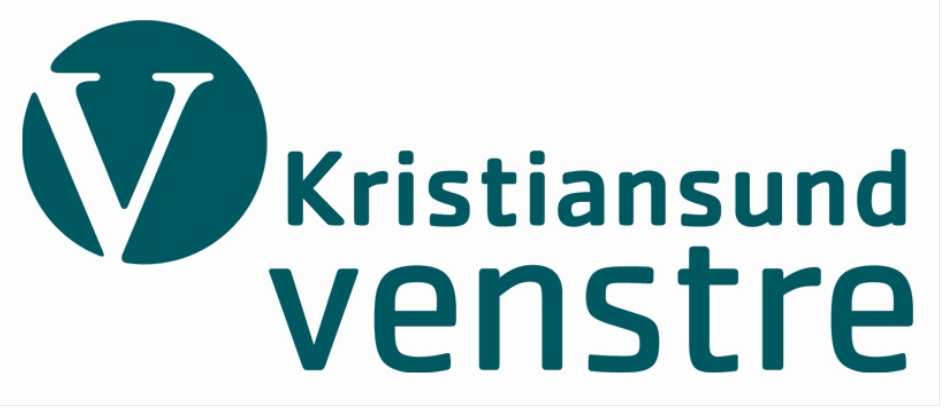 ÅRSMELDING 2013, vedtatt 16.1. 2014Forrige årsmøte ble holdt på Handelshuset Patrick Volckmar onsdag 23. januar 2013 kl 19. Til stede: 12 medlemmer.  Alle valg var enstemmige:•	Leder:  Andreas Sandvik,  ny, 1 år.-	Styremedlemmer : Tord Nygård, Odd W Williamsen (sekretær og VO-leder) og Øystein Sandvik, gjenvalgt.  Ny:  Asgeir Hansen, ny,(kasserer), alle for 2 år-	(Styremedlemmer ikke på valg:  Oddbjørn Reiten og  Toivo Brennløkken)•	varamedlemmer: Gunn F Johannessen, Johanne Haga, Kjell Laugtug og Håvard Utheim, alle gjenvalgt for 1 år-	Bystyregruppas leder Ragnhild Helseth tiltrer styret.  Hun er også web-ansvarlig.•	valgkomité: Bjørn Eeg og Elisabeth Fahsing, 1 år, gjenvalg•	Revisor: Gunnar Fladseth, gjenvalg 1 år•	Utsendinger til fylkesårsmøtet 9.-10.2.: Pål, Odd, Gunn, Tord, Øystein, Elisabeth, Asgeir, JohanneOppsummering av stortingsvalgkampen 2013 i KristiansundI april ble arbeidet startet med å etablere et nettverk som skulle trå til for Pål i valgkampen. Andreas tok initiativet og lagde et foreløpig utkast den 17. april. Første offisielle møte ble holdt i Kristiansund den 4. juni hvor valgkampen lokalt og regionalt på Nordmøre ble diskutert, SMS-aksjon, flygeblad, distribusjon av materiell, disponibelt materiell fra fylket og etablering av støttegruppen med ansvar for hver enkelt. Tilstede var Ragnhild, Pål og Andreas. Iver og Jarle hadde laget forslag på medlemmer av støttegruppen forut for møtet. Nytt arbeidsgruppemøte den 12. juni med Ragnhild, Odd, Pål og Andreas.Styremøte i Kristiansund Venstre den 24. juni stadfestet arbeidsgruppens opplegg. Oppfølgingsmøte i styret den 8. august.  Arbeidsgruppen møtte ut over i august og starten på september med Iver og Jarle i tillegg til oss fra Kristiansund.  Vedtak om innspill i valgkampen, SMS-støtte og valgkampopprop til fordel for Pål fra støttegruppen. Annonser i TK, Nordmørsavisa og Nordvestnytt de siste 10 dagene før valget.Kristiansund Venstre avholdt stand på Rådhusplassen de siste 4 lørdagene før valget med oppstart 17. august. Musikk, pølsegrilling av lokalproduserte pølser fra Gaupset, seigmenn fra Asgeir, grønn saft, brosjyrer, telt og plakater. Godt oppmøte og gode tilbakespill fra befolkningen om nødvendigheten av at nå var det Kristiansund sin tur. Pål deltok og ga appell. Stor takk til Bjørge Løvik v/ANGUS Gaupset for levering av pølsene til valgkampen. Øystein Grotli Dahle og rockegruppa hans spilte på oppdrag fra oss to lørdager på Rådhusplassen, og trakk en del folk.Mindre opplegg de neste 2 lørdagene, men fullt klem den siste lørdagen med samme opplegg som den første. Denne gangen valgte vi ikke å samdistribuere med andre partier. Pål tok selv ansvar for 6514 og Andreas for 6516. Resten ble distribuert av Nordpost. Valgkvelden var Ragnhild opptatt i valgstyret, Andreas og andre som valgmedarbeidere, Pål var i Ålesund (NRK), slik at det ikke ble noen valgvake i Kristiansund. Men en kjekk avslutning senere i uka hos Ragnhild etter at valget var avklart.Bystyregruppa  Etter valget 2013 består bystyregruppa av 1. Ragnhild Helseth, gruppeleder; 2.  Andreas Sandvik, medlem; 3. Bjørn Eeg, varamedlem; 4. Gunn Fagerlie Johannessen, varamedlem; 5. Odd W. Williamsen, varamedlem; 6. Håvard Utheim, varamedlem.Resultatet fra Stortingsvalget 2013 har gitt omrokering i Venstres representasjon i styrer og råd i Kristiansund. Bystyret aksepterte Pål Farstad sin søknad om fritak fra verv i Kristiansund kommune i sitt møte 5.november. Dermed er Andreas Sandvik tilbake på fast plass i Bystyret. Bjørn Eeg går inn i Næringsutvalget som nestleder.  Høsten 2013 ble Toril Skram Lundberg fritatt fra sitt verv som vara til Venstres bystyregruppe, da hun nå er ansatt som bysekretær.  Stor bevegelse i gruppa som har gitt to nye vararepresentanter til bystyregruppa, nemlig Toivo Brennløkken og Håvard Utheim. Oppdatert sammensetning av Venstre sin representasjon i styrer og råd er som følger: Bystyret Ragnhild Helseth, gruppeleder Andreas Sandvik, fast plass Bjørn Eeg, 1.vara Gunn Fagerlie Johannessen, 2.vara Odd W. Williamsen, 3.vara Toivo Brennløkken, 4.vara Håvard Utheim, 5.vara Formannskapet: Ragnhild Helseth, fast plass Andreas Sandvik, 2.varamedlem (personlig vara)Ragnhild er styreleder i KKKKA: Kristiansund Kirke-, Kunst-, Kultur-Akademi Kontrollutvalget: Odd W. Williamsen, 2.varamedlem Hovedutvalg Barnehage, skole og kultur: Gunn Fagerlie Johannessen, 7.varamedlem Hovedutvalg Helse, omsorg og sosial: Gunn Fagerlie Johannessen, 5.varamedlem Hovedutvalg Miljø og teknisk: Andreas Sandvik, 1.varamedlem Hovedutvalg Plan og Bygning: Ragnhild Helseth, fast plass, Andreas Sandvik, 1.varamedlem (personlig vara) Næringsutvalg: Bjørn Eeg, nestleder Klagenemnd: Ragnhild Helseth, 2.vara Eldrerådet: Ragnhild Helseth, fast plass, valgt av Formannskapet KS Fylkesmøte: Ragnhild Helseth, 1.varamedlem (personlig vara for Maritta Ohrstrand) Vei- og gatenavnkomité: Odd W. Williamsen, medlemStiftelsen Nordmøre museum: Ragnhild Helseth, nestleder Kristiansund Parkering AS: Andreas Sandvik, styreleder Varde AS: Bjørn Eeg, styreleder Samarbeidsutvalg skoler (seinere valgt av Formannskapet) Dalabrekka skole: Toivo Brennløkken, medlem Frei ungdomsskole: Gudrun Johannesen Karlsen, varaInvolveringsutvalget, oppnevnt høsten 2013: Toivo Brennløkken.Odd W. varaOrganisasjonDet har vært holdt 24 styre-, medlems- og gruppemøter. Gruppemøter holdes vanligvis torsdag før bystyremøtene. Vi var vertskap for fylkesårsmøtet 9.-10.2.  Studieaktivitet på til sammen 72 timer er gjennomført og rapportert.  Årsmøtet og medlemsmøtet om Idrettsplassen regnes som åpne møter. Betalende medlemmer for lokallaget var (44) i 2013.Lagets økonomi er svak etter stortingsvalgkampen, som det fremgår av regnskapet.RepresentasjonPål Farstad er første Stortingsrepresentant fra Kristiansund på 20 år. Ragnhild er leder i Møre og Romsdal Venstre og var også valgkampleder. Hun har møtt på 6 Landsstyremøter i Venstre., på landsmøtet, Landskonferansen, Rikspolitisk samling, 2 fylkessamlinger og fylkesårsmøtet.  På representantskapsmøtet i Molde 9.-10.11. deltok Ragnhild og Andreas.Ragnhild sitter i Bystyret, Formannskap, Plan- og bygningsråd: Politiske saker som nevnes spesielt fra inneværende år: Kunst- og kulturplan vedtatt. Ellers nevnes Idrettsplassen i Clausenenga, Sentrumsplan, Opera- og kulturhus, Teistholmen industripark. Bypakke samferdsel.  Generelt mye oppmerksomhet og arbeid rundt budsjettbehandling dette året. Venstre fremmet eget budsjettforslag. Fylkestinget Pål Farstad hadde fram til 1. oktober disse verv i Møre og Romsdal Fylkeskommune:Fylkesting/fylkesutvalg:- medlem av fylkestinget- varamedlem av fylkesutvalgetHovedutvalg / andre fylkeskommunale utvalg oppnevnt av fylkestinget:- medlem i utdanningsutvalget- nestleiar i miljøutvalet- varamedlem i fylkesvalstyret- varamedlem i plannenmnda for byggesakerAndre styrer/råd/utval med representant vald av fylkestinget:- varamedlem i styret for interkommunalt verneområdestyre for Geiranger –Herdalen landskapsvernområde og Kallskaret naturreservat i Møre og Romsdal fylke- varamedlem i fylkesmøte i Kommunenes Sentralforbund- varamedlem i forstanderskapet i Sparebank1 Nordvest- medlem i planutval for Kristiansund lufthamnLagets web-side (www. venstre.no/moreogromsdal/kristiansund)Ragnhild Helseth har sørget for fortløpende oppdaterte hjemmesider. Alle avisinnlegg blir lagt ut. MediedekningVenstre er jevnlig godt synlig i Tidens Krav med kronikker, leserinnlegg og oppslag. TKTV har hatt mange intervju med Venstre sine representanter.Alt som skrives på nettsida til Kristiansund Venstre legges samtidig ut på lagets Facebookside. God respons fra publikum, om ikke alltid kommentarer på nettet, så tilbakemeldinger på by’n om at Venstre vises. 